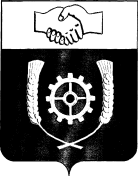      РОССИЙСКАЯ ФЕДЕРАЦИЯ                                АДМИНИСТРАЦИЯ  КЛЯВЛИНСКОГО РАЙОНА        Самарской области        ПОСТАНОВЛЕНИЕ01.07.2024 г. № 216   Об утверждении Порядка создания, хранения, использования и восполнения резерва материальных ресурсов муниципального района Клявлинский Самарской областидля ликвидации чрезвычайных ситуацийприродного и техногенного характера  	В соответствии с Федеральными законами от 21.12.1994 г. №68-ФЗ «О защите населения и территорий от чрезвычайных ситуаций природного и техногенного характера», от 06.10.2003 № 131-ФЗ «Об общих принципах организации местного самоуправления в Российской Федерации», постановлениями Правительства Российской Федерации от 30.12.2003 г. №794 «О единой государственной системе предупреждения и ликвидации чрезвычайных ситуаций»,  от 25.07.2020 г. № 1119 «Об утверждении правил создания, использования и восполнения   резерва материальных ресурсов федеральных органов исполнительной власти для ликвидации чрезвычайных ситуаций  природного и техногенного характера», в целях своевременного и качественного обеспечения мероприятий  по защите населения и  ликвидации чрезвычайных ситуаций  природного и техногенного характера  на территории   муниципального района Клявлинский Самарской области,  администрация муниципального района Клявлинский ПОСТАНОВЛЯЕТ:1. Утвердить:1.1. Порядок создания, хранения, использования и восполнения резерва материальных ресурсов муниципального района Клявлинский Самарской области для ликвидации чрезвычайных ситуаций природного и техногенного характера   согласно приложению 1.1.2. Номенклатуру и объем резерва материальных ресурсов муниципального района Клявлинский Самарской области для ликвидации чрезвычайных ситуаций природного и техногенного характера   согласно приложению 2.2. Финансирование расходов по созданию, хранению, использованию и восполнению резерва материальных ресурсов муниципального района Клявлинский Самарской области для ликвидации чрезвычайных ситуаций природного и техногенного характера проводить за счет средств   бюджета муниципального района Клявлинский Самарской области.3. Рекомендовать руководителям предприятий, организаций и учреждений муниципального района Клявлинский создать резервы материальных ресурсов для ликвидации чрезвычайных ситуаций природного и техногенного характера на территории муниципального района Клявлинский Самарской области.4. Считать утратившим силу постановление администрации муниципального района Клявлинский Самарской области от    10.01.2023 г № 25 «Об утверждении Порядка создания, хранения, использования и восполнения резервов материальных ресурсов муниципального района Клявлинский для ликвидации чрезвычайных ситуаций».5. Разместить настоящее постановление в информационно-коммуникационной сети «Интернет» на официальном сайте администрации муниципального района Клявлинский Самарской области.6. Контроль за выполнением настоящего постановления оставляю за собой.  Глава муниципального   района Клявлинский                                                            П.Н. КлимашовФедотова И.И.Приложение  1к постановлению администрации  муниципального района Клявлинский Самарской областиот 01.07.2024 г. № 216  ПОРЯДОКсоздания, хранения, использования и восполнения резерва материальных ресурсов муниципального района Клявлинский Самарской области для ликвидации чрезвычайных ситуаций природного и техногенного характера  1. Настоящий Порядок создания, хранения, использования и восполнения резерва материальных ресурсов  муниципального района Клявлинский Самарской области для ликвидации чрезвычайных ситуаций природного и техногенного характера (далее - Порядок) разработан в соответствии с Федеральными законами от 21.12.1994 № 68-ФЗ «О защите населения и территорий от чрезвычайных ситуаций природного и техногенного характера», от 06.10.2003 N 131-ФЗ «Об общих принципах организации местного самоуправления в Российской Федерации», постановлениями Правительства Российской Федерации от 30.12.2003 г. №794 «О единой государственной системе предупреждения и ликвидации чрезвычайных ситуаций», от 25.07.2020 г. № 1119 «Об утверждении правил создания, использования и восполнения   резервов материальных ресурсов федеральных органов исполнительной власти для ликвидации чрезвычайных ситуаций  природного и техногенного характера», распоряжением Правительства Российской Федерации от 30.09.2013 N 1765-р «Об утверждении перечня товаров, работ, услуг, необходимых для оказания гуманитарной помощи либо ликвидации последствий чрезвычайных ситуаций природного или техногенного характера" и определяет порядок создания, хранения, использования и восполнения резерва материальных ресурсов     муниципального района Клявлинский Самарской области для ликвидации чрезвычайных ситуаций природного и техногенного характера (далее соответственно – чрезвычайные ситуации, Резервы).2. Резерв создается заблаговременно в целях экстренного привлечения необходимых средств  в случае возникновения чрезвычайных ситуаций, в том числе для организации первоочередного жизнеобеспечения населения, развертывания и содержания пунктов временного размещения и питания пострадавшего населения, оказания им помощи, обеспечения аварийно-спасательных и аварийно-восстановительных работ в случае возникновения чрезвычайных ситуаций,  оснащения аварийно-спасательных  служб    при проведении аварийно-спасательных и других неотложных работ. 3. Резерв включает в себя продовольствие, пищевое сырье, вещевое имущество, медицинское имущество, медикаменты, транспортные средства, средства связи, строительные материалы, топливо, средства индивидуальной защиты и другие материальные ресурсы. 4. Номенклатура и объемы Резерва материальных ресурсов утверждаются постановлением администрации муниципального района Клявлинский Самарской области и устанавливаются исходя из прогнозируемых видов и масштабов чрезвычайных ситуаций, предполагаемого объема работ по их ликвидации, а также максимально возможного использования имеющихся сил и средств для ликвидации чрезвычайных ситуаций.5. Создание, хранение и восполнение Резерва осуществляется за счет средств бюджета  муниципального района Клявлинский Самарской области, а также за счет внебюджетных источников.6. Резерв может использоваться при введении режима повышенной готовности, а также в целях гражданской обороны в соответствии с законодательством Российской Федерации.  7. Объем финансовых средств, необходимых для приобретения материальных ресурсов Резерва, определяется с учетом возможного изменения рыночных цен на материальные ресурсы, а также расходов, связанных с формированием, размещением, за хранением и восполнением Резерва.8. Функции по созданию, размещению, хранению и восполнению Резерва возлагаются на администрацию муниципального района Клявлинский Самарской области.9. Администрация муниципального района Клявлинский Самарской области:разрабатывает предложения по номенклатуре и объемам материальных ресурсов в Резерве;представляет на очередной год бюджетные заявки для закупки материальных ресурсов в Резерв;определяет размеры расходов по хранению и содержанию материальных ресурсов  Резерв;определяет места хранения материальных ресурсов Резерва, отвечающие требованиям по условиям хранения и обеспечивающие возможность доставки в зоны чрезвычайных ситуаций;в установленном порядке осуществляет отбор поставщиков материальных ресурсов в Резерв;заключает в объеме выделенных ассигнований договоры (контракты) на поставку материальных ресурсов в Резерв, а также на ответственное хранение и содержание Резерва;организует хранение, освежение, замену, обслуживание и выпуск материальных ресурсов, находящихся в Резерве;организует доставку материальных ресурсов Резерва потребителям в районы чрезвычайных ситуаций;ведет учет и отчетность по операциям с материальными ресурсами Резерва;обеспечивает поддержание Резерва в постоянной готовности к использованию;осуществляет контроль за наличием, качественным состоянием, соблюдением условий хранения и выполнением мероприятий по содержанию материальных ресурсов, находящихся на хранении в Резерве;подготавливает проекты правовых актов по вопросам закладки, хранения, учета, обслуживания, освежения, замены, реализации, списания и выдачи материальных ресурсов Резервов.	10. Общее руководство по созданию, хранению, использованию Резерва возлагается на заместителя Главы муниципального района Клявлинский по экономике и финансам.11. Материальные ресурсы, входящие в состав Резерва, независимо от места их размещения, являются собственностью юридического лица, на чьи средства они созданы (приобретены).12. Приобретение материальных ресурсов в Резерв осуществляется в соответствии с Федеральным законом от 05 апреля 2013 г. № 44-ФЗ «О контрактной системе в сфере закупок товаров, работ, услуг для обеспечения государственных и муниципальных нужд». 13. Хранение материальных ресурсов Резерва организуется  в соответствии с заключенными договорами на базах и складах промышленных, транспортных, сельскохозяйственных, снабженческо-сбытовых, торгово-посреднических и иных предприятий и организаций, независимо от формы собственности, и где гарантирована их безусловная сохранность и откуда возможна их оперативная доставка в зоны чрезвычайных ситуаций.14. Предприятия и организации муниципального района Клявлинский, на которые возложены функции по хранению Резерва и заключившие договоры, предусмотренные пунктами 12 настоящего Порядка, осуществляют контроль за количеством, качеством и условиями хранения материальных ресурсов, а также в договорах предусматривается    ответственность поставщика за своевременность выдачи, количество и качество поставляемых материальных ресурсов.Возмещение затрат организациям, осуществляющим на договорной основе ответственное хранение Резерва, производится за счет средств бюджета  муниципального района Клявлинский Самарской области.15. Выпуск материальных ресурсов из Резерва осуществляется по решению Главы   муниципального района Клявлинский Самарской области, или лица, его замещающего, и оформляется письменным распоряжением. Решения готовятся на основании обращений   организаций.  16. Использование Резерва осуществляется на безвозмездной или возмездной основе.В случае возникновения на территории муниципального образования чрезвычайной ситуации техногенного характера расходы по выпуску материальных ресурсов из Резерва возмещаются за счет средств и имущества хозяйствующего субъекта, виновного в возникновении чрезвычайной ситуации.17. Перевозка материальных ресурсов, входящих в состав Резерва, в целях ликвидации чрезвычайных ситуаций, осуществляется транспортными организациями на договорной основе с администрацией   муниципального района Клявлинский Самарской области.18.  Организации,  обратившиеся за помощью и получившие материальные ресурсы из Резерва, организуют прием, хранение и целевое использование доставленных в зону чрезвычайной ситуации материальных ресурсов.19. Отчет о целевом использовании выделенных из Резерва материальных ресурсов готовят предприятия, учреждения и организации, которым они выделялись. Документы, подтверждающие целевое использование материальных ресурсов, представляются в администрацию   муниципального района Клявлинский Самарской области в десятидневный срок.20. Для ликвидации чрезвычайных ситуаций и обеспечения жизнедеятельности пострадавшего населения администрация   муниципального района Клявлинский Самарской области может использовать находящиеся на подведомственной территории резерв материальных ресурсов по согласованию с организациями, его создавшими.21. Восполнение материальных ресурсов Резерва, израсходованных при ликвидации чрезвычайных ситуаций, осуществляется за счет средств, указанных в решении администрации муниципального района Клявлинский Самарской области о выделении ресурсов из Резерва.22. По операциям с материальными ресурсами Резерва организации несут ответственность в порядке, установленном законодательством Российской Федерации и договорами.Приложение  2к постановлению администрации  муниципального района Клявлинский Самарской областиот 01.07.2024 г. № 216   Номенклатура и объемрезерва материальных ресурсов муниципального района Клявлинский Самарской области для ликвидации чрезвычайных ситуаций природного и техногенного характераНаименование материальных ресурсовЕдиницаизмеренияКоличество1231. Продовольствие (в том числе пищевое сырье)(из расчета снабжения на 50 чел. на 3 суток)1. Продовольствие (в том числе пищевое сырье)(из расчета снабжения на 50 чел. на 3 суток)1. Продовольствие (в том числе пищевое сырье)(из расчета снабжения на 50 чел. на 3 суток)Мука пшеничная 1 сортакг45,0Консервы мясныекг25,0Консервы рыбныекг18,0Молоко цельное сгущенное с сахаромкг10,0Сахаркг9,0Солькг3,0Хлеб и хлебобулочные изделиякг69Крупа гречневаякг6Макаронные изделиякг62. Вещевое имущество и предметы первой необходимости  2. Вещевое имущество и предметы первой необходимости  2. Вещевое имущество и предметы первой необходимости  Рукавицы брезентовыепар20Обувь резиноваяпар10Жилет со светоотражающими нашивкамишт.10Миска глубокая металлическаяшт.20Ложкашт.20Кружкашт.20Ведро металлическоешт.5Мыло туалетное (жидкое)кг1Постельные принадлежностикомпл.20Полотенца хлопчатобумажныешт.203. Ресурсы жизнеобеспечения3. Ресурсы жизнеобеспечения3. Ресурсы жизнеобеспеченияОдеялашт.20Подушкишт.20Матрацышт.20Агрегаты отопительныешт.1Биотуалетшт.14. Материалы, оборудование аварийного запаса и топливо4. Материалы, оборудование аварийного запаса и топливо4. Материалы, оборудование аварийного запаса и топливоБензин (А-92)л200Дизельное топливол800Масло (в ассортименте)л10Мотопилышт.1Насосы скважинные для поднятия водышт.2Лебедки ручныешт.1Электромегафонышт.2Тепловые пушкишт.1Резервные источники электроснабженияшт.15. Строительные материалы5. Строительные материалы5. Строительные материалыПесок карьерныйм350Щебень  м320Доска обрезная 25 x 150 мм  м35Доска обрезная 50 x 100 мм  м35Гвоздь строительный 3,0 x 80 ммкг30Гвоздь строительный 5 x 150 ммкг30Молоток 800 гшт.3Топор 800 гшт.3Ножовка по дереву 500 ммшт.2Лом D-25шт.3Лопата совковая с черенкомшт.10Лопата штыковая с черенкомшт.106.Медицинские средства6.Медицинские средства6.Медицинские средстваНаименованиеЕдиница измеренияКоличество(запас средств)Перекись водорода 3% 1л.л2,0Шприц 1разовый 5мл с иглойшт.100Шприц 1разовый 2мл с иглойшт.200Бинт марлевый стерильный 7м х 14см шт.50